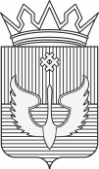 МОЛОДЕЖНЫЙ ПАРЛАМЕНТЮСЬВИНСКОГО МУНИЦИПАЛЬНОГО ОКРУГАПЕРМСКОГО КРАЯР Е Ш Е Н И Е14.12.2023											№ 4В соответствии с Регламентом Молодежного парламента Юсьвинского муниципального округа Пермского края, утвержденного решением Молодежного парламента Юсьвинского муниципального округа Пермского края от 14.12.2023 №1, Молодежный парламент Юсьвинского муниципального округа Пермского края РЕШАЕТ:1. Избрать секретарем Молодежного парламента Юсьвинского муниципального округа Пермского края Боталову Светлану Сергеевну.2. Настоящее решение вступает в силу со дня его принятия.Председатель Молодежного парламентаЮсьвинского муниципального округа Пермского края								  А.П.ОтиноваОб избрании секретаря Молодежного парламента Юсьвинского муниципального округа Пермского края